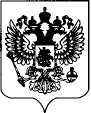 Ответ на запрос на разъяснение документации № 156 от 16.04.2021Содержание предмета запроса: Согласно вашего ответа на запрос №154 получается, что вытяжные системы будут эксплуатироваться с нарушением норм до момента установки дополнительных фильтров. Установка дополнительных фильтров создаст существенное дополнительное сопротивление сети, что приведет к снижению расчетного расхода воздуха удаляемого из помещения. Таким образом, вытяжная система вентиляции не будет обеспечивать требуемые параметры микроклимата в обслуживаемых помещениях. Просим дать разъяснениеРассмотрев запрос сообщаем следующее:Система вентиляции не будет эксплуатироваться до момента полного соответствия действующих норм .Начальник контрактной службы 					Д.Г. Найданов